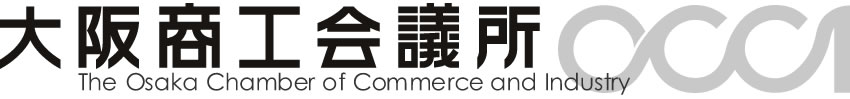 商工会議所で貿易書類認証を取得しよう！～一般原産地証明書の作成と申請手続き～　貿易を行う上で、一般原産地証明書は一部の国での輸入関税確定や、近年では「JAPANブランド」の裏付けに使われるなど重要な役割を担っております。一方で、輸出者にとっては「作成が難しい」、「専門的な知識が必要」などとっつきにくいイメージがあり、敬遠されている方も多くおられます。そこで、貿易業に携わる方を対象に本所が発給する一般原産地証明書について説明会を開催します。プログラムは「解説編」と「実践編」の２段階で構成。単独の受講も可能です。奮ってご参加いただきますようご案内申し上げます。　　 　　　　　　　　※特恵原産地証明の説明会ではございません。日　時：２０１９年５月２８日（火）　１４：００～１６：００場　所：大阪商工会議所　５階　５０２号会議室　（大阪市中央区本町橋2番8号）定　員：７０名（先着順・事前申込みが必要です）※受講票は発行致しませんので、当日は名刺１枚を受付にご提出ください。※日　時：２０１９年６月３日（月）　１４：００～１７：００場　所：大阪商工会議所　４階　４０２号会議室　（大阪市中央区本町橋2番8号）定　員：３０名（先着順・事前申込みが必要です。20名に満たない場合は、中止になる場合がございます。）※受講日１週間前に受講票をメールにてお送りしますので、当日は受講票を受付にご提出ください。※※お申込み確認メール並びに銀行振込書類（利用明細書等）を持って請求書/領収書に代えさせていただきます。口座名　大阪商工会議所　　　 りそな銀行　     大阪営業部　（当座）ＮＯ.０８０８７２６三菱UFJ銀行 　瓦町支店   （当座）ＮＯ.０１０５２５１三井住友銀行　  船場支店　  （当座）ＮＯ.０２１０７６４※上記３行および埼玉りそな銀行の各本支店のATMからのお振込は振込手数料不要です。ご依頼人番号「9034100082」の10桁をご入力ください。＝＝＝＝＝＝＝＝＝＝＝＝＝＝＝＝＝＝＝＝＝＝＝＝＝＝＝＝＝＝＝＝＝＝＝＝＝＝＝＝＝＝＝＝＝＝＝＝【申込方法】下記いずれかの方法でお申し込みください。　　　　お申込期限：5月2４日（金）　　　　　１）ＷＥＢサイトからのお申し込み　　　　　　　http://www.osaka.cci.or.jp/event/seminar/201904/D11190528014.html２）以下の参加申込書に必要事項を記入の上、FAX（06-6944-6248）でのお申し込み【お問合せ先】大阪商工会議所国際部（清水、石井）　　TEL：06-6944-6411、FAX：06-6944-6248＝＝＝＝＝＝＝＝＝＝＝＝＝＝＝＝＝＝＝＝＝＝＝＝＝＝＝＝＝＝＝＝＝＝＝＝＝＝＝＝＝＝＝＝＝＝＝＝大阪商工会議所　国際部　宛Fax　06-6944-62485/28,6/3「商工会議所で貿易関連書類を取得しよう！」～一般原産地証明の作成と申請手続き～お申込書ご記入頂いた情報は、大阪商工会議所からの各種連絡・情報提供のために利用させていただくのをはじめ、講師には参加者名簿として配布いたします。なお、ご提出いただきましたお客様情報につきましては、主催団体にて厳重に管理いたします。解説編●貿易関連書類について　●商工会議所が発給する書類の種類●「一般原産地証明書」とは何か　●一般原産地証明書の申請手続きの流れ●その他の貿易関係証明書類参加費無料実践編●貿易関連書類の種類、内容について　●商工会議所で貿易証明の発給を受けるために●一般原産地証明書の作成（日本産、外国産）　＊演習作業となります●その他貿易関連書類の作成　＊演習作業となります参加費(税込)会員：3,000円一般：6,000円(フリガナ)貴　社　名会員区分該当するものに○を付けてください会員　（会員番号：　　　　　　　　　　　　　　　　）　　　　非会員　会員　（会員番号：　　　　　　　　　　　　　　　　）　　　　非会員　会員　（会員番号：　　　　　　　　　　　　　　　　）　　　　非会員　会員　（会員番号：　　　　　　　　　　　　　　　　）　　　　非会員　会員　（会員番号：　　　　　　　　　　　　　　　　）　　　　非会員　(フリガナ)参　加　者　名所属役職所属役職住　　所〒〒〒〒〒T  E  LF  A  Xメールアドレス受講日該当するものに○を付けてください5/28解説編　　　　　　　　6/3実践編　　　　　　　　　どちらも受講5/28解説編　　　　　　　　6/3実践編　　　　　　　　　どちらも受講5/28解説編　　　　　　　　6/3実践編　　　　　　　　　どちらも受講5/28解説編　　　　　　　　6/3実践編　　　　　　　　　どちらも受講5/28解説編　　　　　　　　6/3実践編　　　　　　　　　どちらも受講振込情報(実践編のみ)振込人名義（カタカナでご記入ください）振込人名義（カタカナでご記入ください）振込人名義（カタカナでご記入ください）振込予定日振込予定日振込情報(実践編のみ)振込銀行振込銀行振込銀行振込金額振込金額その他（ご質問・ご希望など）